Государственный стандарт СССР ГОСТ 29167-91
"Бетоны. Методы определения характеристик трещиностойкости (вязкости разрушения) при статическом нагружении"
(утв. постановлением Госстроя СССР от 25 ноября 1991 г. N 13)Concretes. Methods for determination of fracture toughness characteristicsДата ведения 1 июля 1992 г. 1. Общие положения                                                       2. Образцы                                                               3. Испытательное оборудование                                            4. Проведение испытаний                                                  5. Обработка результатов                                                 Приложение 1. Обозначения величин                                        Приложение 2. Термины и пояснения                                        Приложение 3. Определение        характеристик         трещиностойкости                при равновесных испытаниях образцов с фиксацией  размеров                развивающейся  магистральной  трещины  и  соответствующих                значений прилагаемой нагрузки                              Приложение 4. Определение предела прочности на растяжение  и начального                модуля упругости                                           Приложение 5. Испытательное оборудование для определения  характеристик                трещиностойкости  при  равновесных  испытаниях   образцов                типа 1                                                     Приложение 6. Поправка на массу образца и дополнительного оборудования  Настоящий стандарт распространяется на бетоны всех видов (кроме ячеистых), применяемых в строительстве, и устанавливает методы их испытаний для определения силовых и энергетических характеристик трещиностойкости при статическом кратковременном нагружении.Требования настоящего стандарта являются рекомендуемыми.Обозначения, применяемые в настоящем стандарте, приведены в приложении 1. Пояснения к терминам приведены в приложении 2.1. Общие положения1.1. Характеристики трещиностойкости определяют при равновесных и неравновесных механических испытаниях.Равновесные испытания на стадии локального деформирования образца характеризуются обеспечением адекватности изменения внешних сил внутренним усилиям сопротивляемости материала с соответствующим статическим развитием магистральной трещины.Неравновесные испытания характеризуются потерей устойчивости процесса деформирования образца в момент локализации деформации по достижении максимальной нагрузки, с соответствующим динамическим развитием магистральной трещины.     1.2.  Для  определения  характеристик  трещиностойкости   испытываютобразцы с  начальным  надрезом.  При  равновесных  испытаниях  записывают                                                                *диаграмму F-V; при неравновесных испытаниях фиксируют значение F_с.Допускается проведение равновесных испытаний с фиксацией текущих размеров развивающейся магистральной трещины (а_ij) и соответствующих значений прилагаемой нагрузки (F_ij) согласно приложению 3.     1.3. По результатам испытаний определяют следующие основные  силовые- в терминах коэффициентов интенсивности  напряжений (К),  энергетические-  в  терминах   удельных   энергозатрат  (G)   и   джей-интеграла   (J),                                       *характеристики трещиностойкости: К_c,  K_с,  K_i,  G_F,  G_i,  G_ce, J_i, cX_FЗначения R_bt, R_btf, E_в определяют по приложению 4.1.4. Определяемые по настоящему стандарту характеристики трещиностойкости (наряду с другими характеристиками механических свойств) используют для:сравнения различных вариантов состава, технологических процессов изготовления и контроля качества бетонов;сопоставления бетонов при обосновании их выбора для конструкций;расчетов конструкций с учетом их дефектности и условий эксплуатации;анализа причин разрушений конструкций.2. Образцы2.1. Для определения характеристик трещиностойкости при равновесных испытаниях применяют образцы типа 1 - для испытаний на изгиб (черт. 1).2.2. Для определения характеристик трещиностойкости при неравновесных испытаниях применяют образцы типов 1 - для испытаний на изгиб (черт. 1), 2 - для испытаний на осевое растяжение (черт. 2), 3 - для испытаний на внецентренное сжатие (черт. 3), 4 - для испытаний на растяжение при раскалывании (черт. 4).2.3. Соотношение размеров и схемы нагружения образцов приведены на черт. 1-4.Минимальные размеры образцов и размеры начальных надрезов принимают по таблице в зависимости от размера зерна заполнителя d_am.2.4. Начальные надрезы наносят при помощи режущего инструмента или при формовании образцов путем закладывания фольги либо латунной (или стальной) пластины.Ширина начального надреза не должна превышать 0,5 d_am и быть не более 2 мм.2.5. Образцы для испытаний изготавливают по ГОСТ 10180 сериями не менее чем из четырех образцов-близнецов каждая, либо выбуривают (выпиливают) из изделий, конструкций, сооружений по ГОСТ 28570.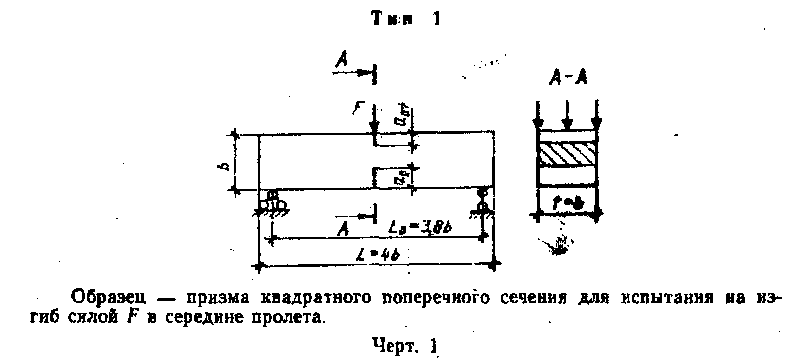 "Черт. 1."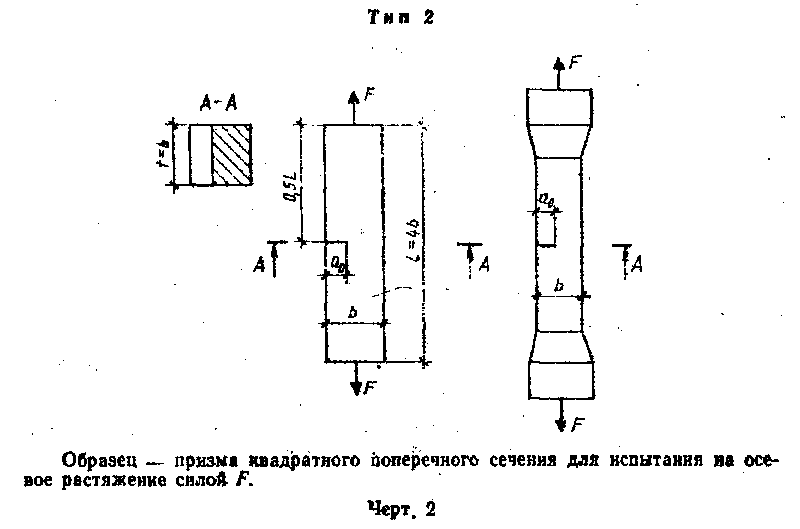 "Черт. 2."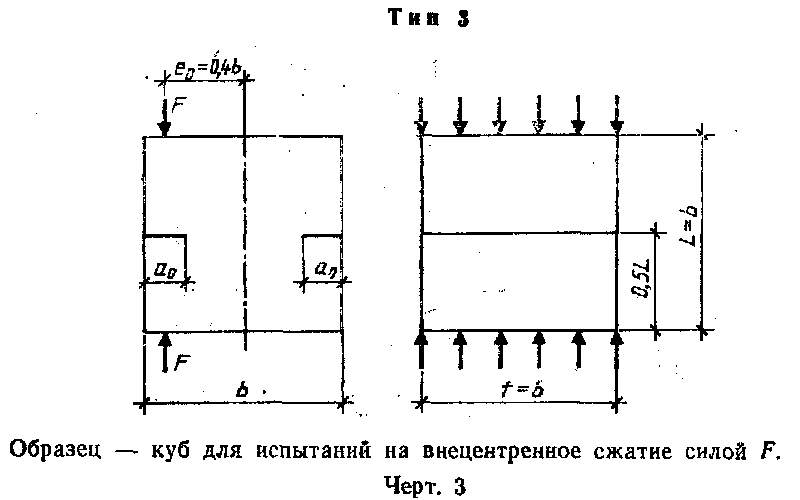 "Черт. 3."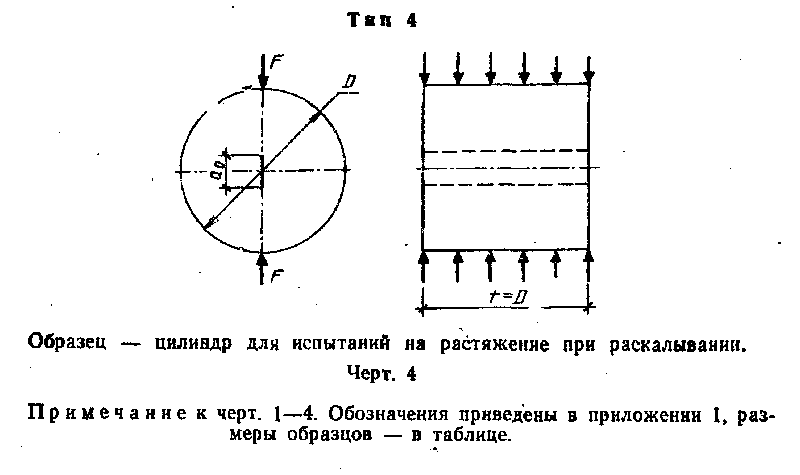 "Черт. 4."Примечание к черт. 1-4. Обозначения приведены в приложении 1, размеры образцов - в таблице.мм┌─────────────────┬─────────────────────────────────────────────────────┐│   Максимальный  │                  Размеры образцов                   ││   размер зерна  ├────────────┬───────────┬─────────────┬──────────────┤│   заполнителя   │    Тип 1   │   Тип 2   │    Тип 3    │     Тип 4    ││      d_am       │            │           │             │              │├─────────────────┼────────────┼───────────┼─────────────┼───────┬──────┤│   Менее 1,25    │ 40    10/5 │  40   15  │   40    10  │  100  │  30  ││   1,25-5,0      │ 70    25/5 │  70   25  │   70    15  │  100  │  30  ││    5,0-10,0     │100    35/5 │ 100   45  │  100    25  │  100  │  30  ││   10,0-20,0     │150    50/10│ 150   60  │  150    35  │  200  │  60  ││   20,0-40,0     │200    70/10│ 200   80  │  200    50  │  200  │  60  ││   40,0-60,0     │300   100/15│ 300  120  │  300    75  │  400  │ 120  ││   60,0-80,0     │400   140/20│ 400  160  │   -      -  │  400  │ 120  │└─────────────────┴────────────┴───────────┴─────────────┴───────┴──────┘Примечание. При неравновесных испытаниях образца типа 1 допускается не образовывать верхний надрез (a_0t = 0).2.6. Для изготовления образцов используют оборудование по ГОСТ 10180 и ГОСТ 28570.2.7. Условия твердения образцов после изготовления принимают по ГОСТ 18105.3. Испытательное оборудование3.1. Перечень оборудования и его характеристики для изготовления образцов всех типов и их испытаний для определения характеристик трещиностойкости при неравновесных испытаниях принимают по ГОСТ 10180 и ГОСТ 28570.3.2. Для определения характеристик трещиностойкости при равновесных испытаниях образцов типа 1 используют испытательное оборудование согласно приложению 5; при этом средства измерения должны обеспечивать непрерывную двухкоординатную запись диаграммы F-V в соответствии со схемой коммутации аппаратуры согласно приложению 6.3.3. Допускается использование других средств измерения, оборудования и приспособлений, если их технические характеристики удовлетворяют требованиям ГОСТ 10180 или ГОСТ 28570 и приложению 5 настоящего стандарта.3.4. Правила поверки и аттестации средств измерения и испытательного оборудования принимают по ГОСТ 10180.4. Проведение испытаний4.1. При проведении испытаний температура окружающей среды должна составлять (20 +- 5)°С, а относительная влажность - не менее 50%.4.2. Линейные размеры образцов измеряют с погрешностью не выше 1 мм, их перемещения - 0,01 мм, а усилия, действующие на образец, - не более 1% измеряемого максимального усилия.4.3. Перед началом испытаний следует провести два цикла нагружения - разгружения до нагрузки, составляющей 10% ожидаемой максимальной нагрузки.4.4. Скорость нагружения образцов устанавливают по скорости перемещения нагружающей плиты пресса в пределах 0,02-0,2 мм/с; при этом время испытаний должно составлять не менее 1 мин.4.5. При равновесных испытаниях образцы типа 1 нагружают непрерывно до их разделения на части с фиксацией полной диаграммы состояния материала F-V (черт. 5, кривая OTCDE).Для определения значений К_с, G_ce на стадии локального деформирования производят 5-7 кратковременных разгружений образцов для определения направлений линий разгрузок (например, линия XX" на черт. 6) с фиксацией полной диаграммы состояния материала F-V (черт. 6, кривая OTCXDE).При равновесных испытаниях образцов типа 1 с b >= 200 мм производят поправку на массу образца и дополнительного оборудования согласно приложению 7.По-видимому, в тексте предыдущего абзаца допущена опечатка. Вероятно, имеется в виду приложение 6 ГОСТа 29167-91, утвержденное постановлением Госстроя СССР от 25 ноября 1991 г. N 13     4.6. При неравновесных  испытаниях  образцы  типов   1-4   нагружают                                                                  *непрерывно вплоть до их разделения на части с фиксацией значения F_c.5. Обработка результатов5.1. Определение характеристик трещиностойкости по результатам равновесных испытаний образцов типа 1.5.1.1. Полную диаграмму состояния трансформируют в расчетную и производят дополнительные построения (черт. 5):а) с начала прямолинейного нисходящего участка диаграммы, то есть из точки D, где выполняется условие (dF/dV) ~ const, проводят отрезок DK, перпендикулярный оси OV;б) фиксируют расчетную диаграмму OTCDK;в) из точки С опускают перпендикуляр СН к оси OV и линию СА, параллельную упругой линии ОТ;г) определяют величину отрезка ОМ из выражения (1):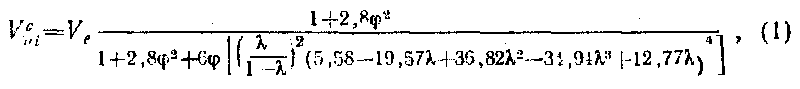 "Формула (1)"                                                      с     д) из точки М  восстанавливают  перпендикуляр  МС_u  к  оси  OV  до                       спересечения с линией СС_u, параллельной оси  OV.  Точку  О  соединяют  с        с             сточкой С_u отрезком ОС_u;е) для определения величин К_с, G_ce из расчетной полной диаграммы построением выделяют полную упругую диаграмму ОТС'Х'О (черт. 6), для чего используют направления линий разгрузок, например, точку разгрузки X переносят по линии, параллельной оси OV, в положение X' на величину, равную V_x.     5.1.2.   Расчетным   путем   или    планиметрированием    определяютэнергозатраты на отдельные этапы деформирования и разрушения  образца,  а                           сименно: W_m,  W_e,  W_i,  W_ui,  W_ce,  соответственно,  численно  равные                                  сплощадям фигур ОТСА, ACH, HCDK, ОС_u  М на черт. 5 и ОТС'Х'О на черт. 6.5.1.3. Расчетным путем определяют значения силовых и энергетических характеристик трещиностойкости по зависимостям: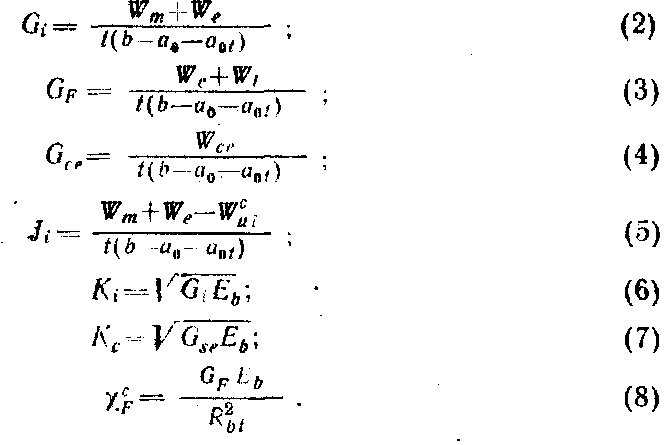 "Формулы (2)-(8)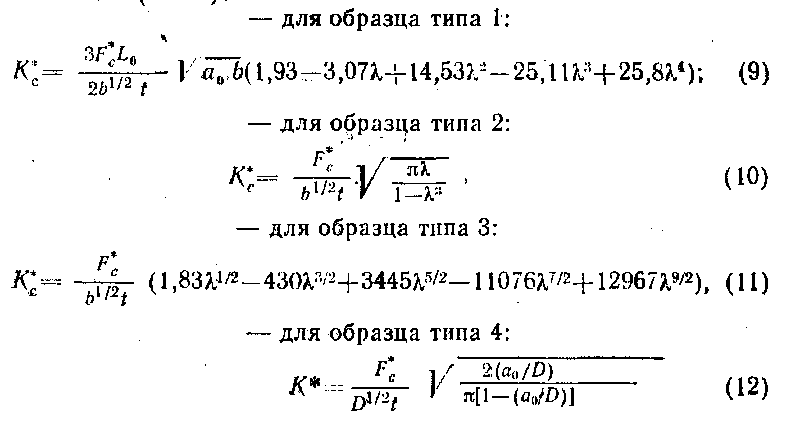                                                  *     5.2.   Характеристики   трещиностойкости   К_с     по    результатамнеравновесных испытаний образцов типов  1-4  определяют  по  зависимостям(9-12):"Формулы (9)-(12)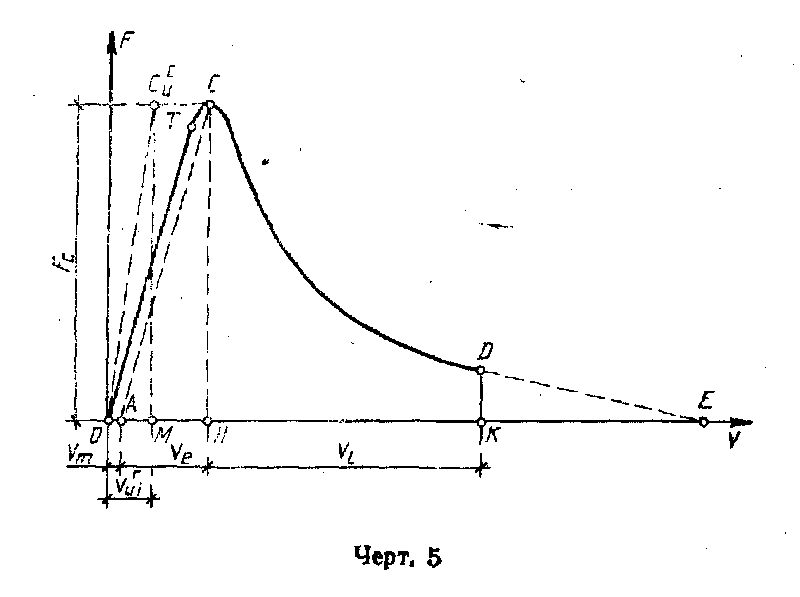 "Черт. 5"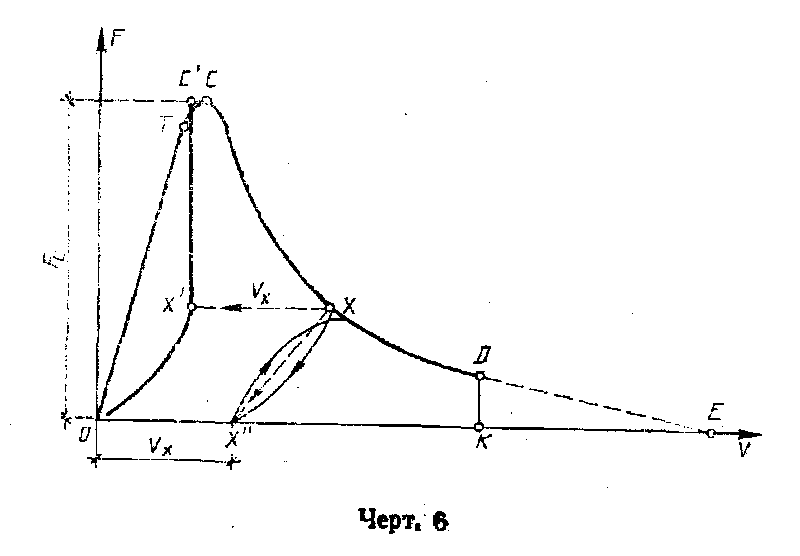 "Черт. 6"Приложение 1ОбязательноеОбозначения величинК                       - коэффициент      интенсивности      напряжений,                          МПа х м(0,5).К_с                     - критический     коэффициент       интенсивности                          напряжений    при      максимальной   нагрузке,                          МПа х м(0,5).K_i                     - статический       критический       коэффициент                          интенсивности напряжений, МПа х м(0,5). *K_с                     - условный  критический коэффициент интенсивности                          напряжений, МПа х м(0,5).K_ij                    - текущие  значения  коэффициентов  интенсивности                          напряжений при поэтапном равновесном нагружении                          образцов, МПа х м(0,5).G                       - удельные энергозатраты, МДж/м2.G_i                     - удельные    энергозатраты     на    статическое                          разрушение   до   момента    начала    движения                          магистральной трещины, МДж/м2.G_F                     - удельные    эффективные     энергозатраты    на                          статическое разрушение, МДж/м2.G_ce                    - полные   удельные    упругие  энергозатраты  на                          статическое деформирование образцов до  деления                          на части, МДж/м2J                       - джей-интеграл, МДж/м2.J_i                     - статический джей-интеграл, МДж/м2. сX_F                     - критерий хрупкости, м.W                       - энергозатраты, МДж.W_m                     - энергозатраты  на  процессы развития и  слияния                          микротрещин  до  формирования     магистральной                          трещины  статического разрушения, МДж.W_e                     - энергозатраты  на  упругое   деформирование  до                          начала    движения     магистральной    трещины                          статического разрушения, МДж.W_i                     - энергозатраты     на    локальное   статическое                          деформирование  в  зоне  магистральной трещины,                          МДж. сW_ui                    - расчетные      энергозатраты     на     упругое                          деформирование сплошного образца, МДж.W_ce                    - полные   упругие  энергозатраты  на статическое                          деформирование  до деления на части, МДж.F_g                      - нагрузка,  действующая  на  образец  в процессе                          испытания, МН.F_C                     - нагрузка,  соответствующая  статическому началу                          движения  магистральной трещины при равновесных                          испытаниях, МН. *F_c                     - нагрузка,  соответствующая динамическому началу                          движения    магистральной      трещины      при                          неравновесных испытаниях, МН.F                       - нагрузка,  соответствующая   массе   образца  и                          дополнительного оборудования, МН.F_IJ                    - текущие  значения   действующей    на   образец                          нагрузки   при   его   поэтапном    равновесном                          нагружении, МН.V                       - перемещения образца, м.V_e                     - перемещения,       соответствующие      упругим                          деформациям образца, мV_m                     - перемещения,     соответствующие    необратимым                          деформациям  образца, м.V_l                     - перемещения,      соответствующие     локальным                          деформациям    образца   в  зоне  магистральной                          трещины, м. сV_ui                    - расчетное    значение   перемещений   сплошного                          образца,  соответствующее    моменту     начала                          движения магистральной  трещины  в  образце   с                          начальным надрезом, м.a_0, a_0t               - длина начального надреза, м.a_ij                    - текущие  значения  длины магистральной  трещины                          при  по этапном равновесном нагружении образца,                          м.e_0                     - начальный  эксцентриситет  приложения нагрузки,                          м.b, t, L_0, L, D         - размеры образцов, м.фи = b/L_0              - относительная высота образца.лямбда = (a_0 + a_0t)/b - относительная длина начального надреза.d_am                    - максимальный размер заполнителя, м.m_1, m_2                - масса  образца и дополнительного  оборудования,                          кг.g = 9,81                - ускорение свободного падения, м/с(2).tg_aльфа                - тангенс  угла  наклона   восходящего   упругого                          участка диаграммы.E_i                     - единичный модуль упругости, МПа.E_b                     - модуль упругости, МПа.R_bt                    - прочность на осевое растяжение, МПа.R_btf                   - прочность на растяжение при изгибе, МПа.Приложение 2СправочноеТермины и пояснения┌─────────────────────────────────┬─────────────────────────────────────┐│         Термин                  │            Пояснение                │├─────────────────────────────────┼─────────────────────────────────────┤│1.  Трещиностойкость    (вязкость│Способность   бетона   сопротивляться││    разрушения) бетона           │началу движения к развитию трещин при││                                 │механических и других воздействиях   │├─────────────────────────────────┼─────────────────────────────────────┤│2.  Трещина                      │Полость,  образованная  без  удаления││                                 │материала двумя  соединенными  внутри││                                 │тела   поверхностями,   которые   при││                                 │отсутствии в нем  напряжений  удалены││                                 │друг от друга па расстояния, во много││                                 │раз   меньше   протяженности    самой││                                 │полости                              │├─────────────────────────────────┼─────────────────────────────────────┤│3.  Магистральная трещина        │Трещина,    протяженность     которой││                                 │превосходит    размеры    структурных││                                 │составляющих  материалов  и  областей││                                 │самоуравновешенных  напряжений  и  по││                                 │поверхностям    которой    произойдет││                                 │деление образца на части             │├─────────────────────────────────┼─────────────────────────────────────┤│4.  Коэффициент                  │Величина,                определяющая││    интенсивности напряжений К.  │напряженно-деформированное  состояние││                                 │и смещения  вблизи  вершины  трещины,││                                 │независимо от схемы нагружения, формы││                                 │и размеров тела и трещины            │├─────────────────────────────────┼─────────────────────────────────────┤│5.  Условный          коэффициент│Значение   К,    вычисленное    через││                              *  │действующую  на  образец  нагрузку  и││    интенсивности напряжений К   │исходную   длину   трещины   а_0   по││                                 │формулам для упругого тела           │├─────────────────────────────────┼─────────────────────────────────────┤│6.  Удельные энергозатраты G     │Величина,  характеризующая   удельные││                                 │(относительно   эффективной   рабочей││                                 │площади поперечного сечения  образца)││                                 │энергозатраты  на   различные   этапы││                                 │деформирования и разрушения          │├─────────────────────────────────┼─────────────────────────────────────┤│7.  J-интеграл                   │Величина,   характеризующая    работу││                                 │пластической деформации и разрушения,││                                 │а также поле напряжений и  деформаций││                                 │при упругопластическом деформировании││                                 │вблизи  вершины  трещины  (аналогично││                                 │коэффициенту интенсивности напряжений││                                 │К)                                   │├─────────────────────────────────┼─────────────────────────────────────┤│                                 │            *                        ││8.  Условный          критический│Значение   К,     определяемое    при││    коэффициент     интенсивности│неравновесных   испытаниях   образцов││                *                │типов 1-4 по нагрузке,  равной  F_ с,││    напряжений К_с               │и  начального  надреза  образца  а_0,││                                 │условно  характеризующее  критическое││                                 │состояние материала при  динамическом││                                 │начале движения магистральной трещины│├─────────────────────────────────┼─────────────────────────────────────┤│9.  Статический критический      │Значение    К,    определяемое    при││    коэффициент     интенсивности│равновесных испытаниях образцов типов││    напряжений K_i               │1, 5, 6 по g_i и Е_b, характеризующее││                                 │критическое состояние  материала  при││                                 │статическом      начале      движения││                                 │магистральной трещины                │├─────────────────────────────────┼─────────────────────────────────────┤│10. Критический       коэффициент│Значение    К,    определяемое    при││    интенсивности напряжений K_c │равновесных испытаниях образцов  типа││                                 │1   по   G_ce   и  Е_b,   инвариантно││                                 │характеризующее  состояние  материала││                                 │при  динамическом   начале   движения││                                 │магистральной трещины                │├─────────────────────────────────┼─────────────────────────────────────┤│11. Удельные  энергозатраты    на│Значение    G,    определяемое    при││    начало           статического│равновесных испытаниях образцов  типа││    разрушения G_i               │1 по диаграмме  F-V,  характеризующее││                                 │удельные  энергозатраты   на   начало││                                 │статического разрушения              │├─────────────────────────────────┼─────────────────────────────────────┤│12. Удельные          эффективные│Значение    G,    определяемое    при││    энергозатраты              на│равновесных испытаниях образцов  типа││    статическое разрушение G_F   │1 по  диаграмме  F-V, характеризующее││                                 │удельные энергозатраты на статическое││                                 │разрушение                           │├─────────────────────────────────┼─────────────────────────────────────┤│13. Полные     удельные   упругие│Значение    G,    определяемое    при││    энергозатраты              на│равновесных испытаниях образцов  типа││    статическое    деформирование│1 по диаграмме F - V, характеризующее││    до деления на части G_ce     │удельные энергозатраты на разрушение │├─────────────────────────────────┼─────────────────────────────────────┤│14. Статический джей-интеграл J_i│Значение    J,    определяемое    при││                                 │равновесных испытаниях образцов  типа││                                 │1 по диаграмме  F-V,  характеризующее││                                 │поле напряжений и  деформаций  вблизи││                                 │вершины  магистральной  трещины   при││                                 │начале ее движения                   │├─────────────────────────────────┼─────────────────────────────────────┤│                        с        │                                     ││15. Критерий хрупкости X_F       │Характеристика хрупкости материала   │└─────────────────────────────────┴─────────────────────────────────────┘Приложение 3РекомендуемоеОпределение характеристик трещиностойкости при равновесных испытаниях образцов с фиксацией размеров развивающейся магистральной трещины и соответствующих значений прилагаемой нагрузки1. Для определения характеристик трещиностойкости производят поэтапное нагружение (с выдержками продолжительностью 60-120 с и фиксацией текущих значений F_ij и a_ij) образцов типов: 5 - для испытаний на осевое сжатие (черт. 7); 6 - для испытаний на растяжение при внецентренном сжатии (черт. 8).2. Соотношение размеров и схемы иагружения образцов приведены на черт. 7, 8.Минимальные размеры образцов: типа 5-b >= 12 d_am;типа 6-b >= 15 d_am3. Для определения значений величин а_ij применяют капиллярный и оптический способы.Капиллярный способ основан на эффекте капиллярной адсорбции подкрашенных, люминесцирующих или быстроиспаряющихся жидкостей в трещины. На поверхность образца наносят кистью ацетон, который испаряется с поверхности быстрее, чем из трещины, что позволяет идентифицировать длину развивающейся магистральной трещины.Оптический способ основан на использовании средств оптической микроскопии; следует применять микроскопы с не менее чем 20-кратным увеличением по ГОСТ 8074.4. Определение характеристик трещиностойкости4.1. Для каждого этапа нагружения определяют значение K_ij по зависимостям: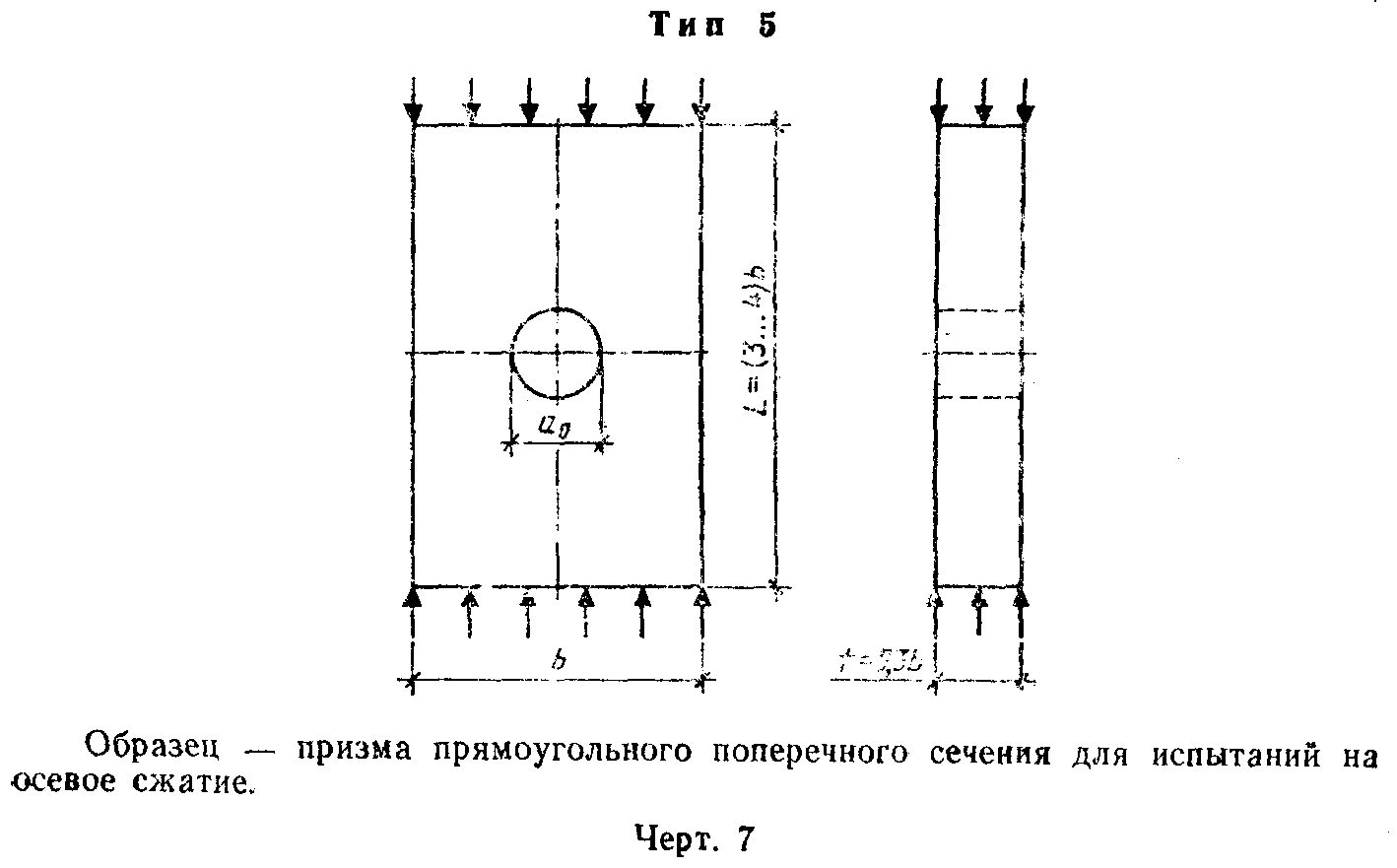 "Черт. 7"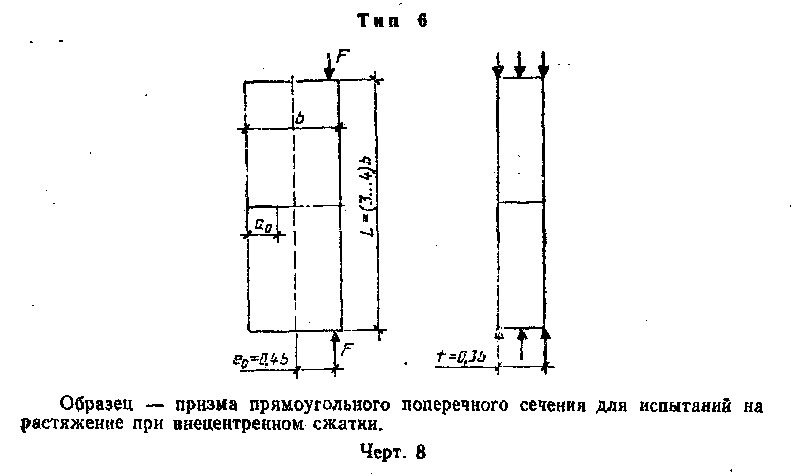 "Черт. 8"Примечание к черт. 7 и 8. Обозначения приведены в приложении 1, размеры образцов - в приложении 3.- для образца типа 5.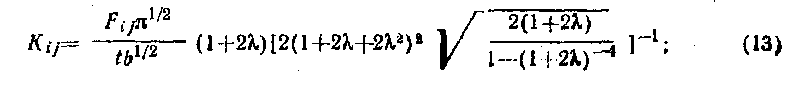 "Формула (13)"- для образца типа 6.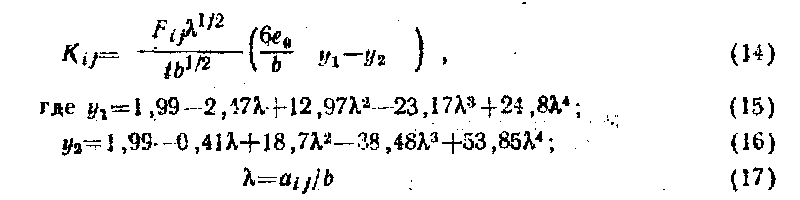 "Формулы (14)-(17)"4.2. По результатам п. 4.1 строят зависимость Kij-aij; за величину K_i принимают среднее значение K_ij на участке зависимости, где тангенс угла ее наклона отличается от нуля не более чем на 8%.Приложение 4РекомендуемоеОпределение предела прочности на растяжение и начального модуля упругости1. Значение R_bt определяют при равновесных испытаниях образцов типа 1 и типов 5, 6 (согласно приложению 3) по зависимости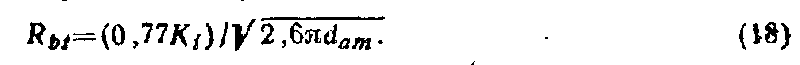 "Формула (18)"2. Значение R_btj определяют при равновесных испытаниях образцов типа 1 по зависимости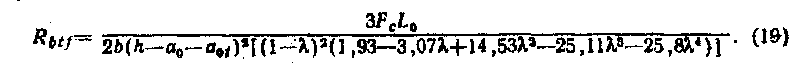 "Формула (19)"3. Значение E_b определяют при равновесных испытаниях образцов типа 1 с лямбда ~ 0,1-0,5 по зависимости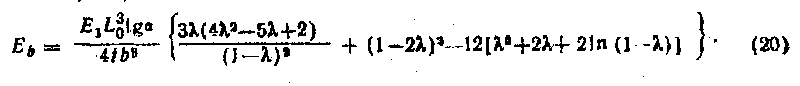 "Формула (20)"Приложение 5ОбязательноеИспытательное оборудование для определения характеристик трещиностойкости при равновесных испытаниях образцов типа 1Для определения характеристик трещнностойкости при равновесных испытаниях образцов типа 1 используют специальные испытательные машины со следящей системой и быстродействующей обратной связью или испытательные машины, обладающие высокой жесткостью (не менее чем в два раза превышающей начальную жесткость образца (черт. 9), или стандартные испытательные машины по п. 3.1, оборудованные дополнительным перераспределяющим устройством (черт. 10) типа "кольцо", включающим в себя: силовой элемент - кольцо; нагружающий силоизмеритель - шток; датчик перемещения; опорную плиту с шарнирной и роликовой опорами. Испытания рекомендуется проводить на установке ПРДД-3 экспериментального объединения "Реконструкция", которое распространяет чертежи, методики аттестации и поставляет оборудование.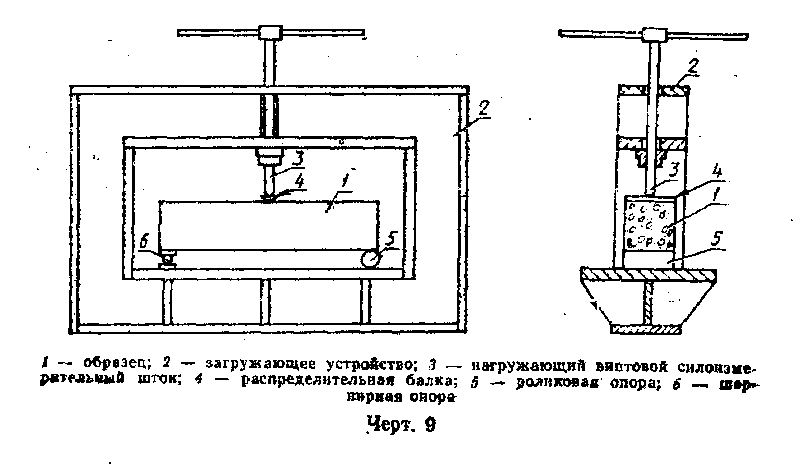 "Черт. 9"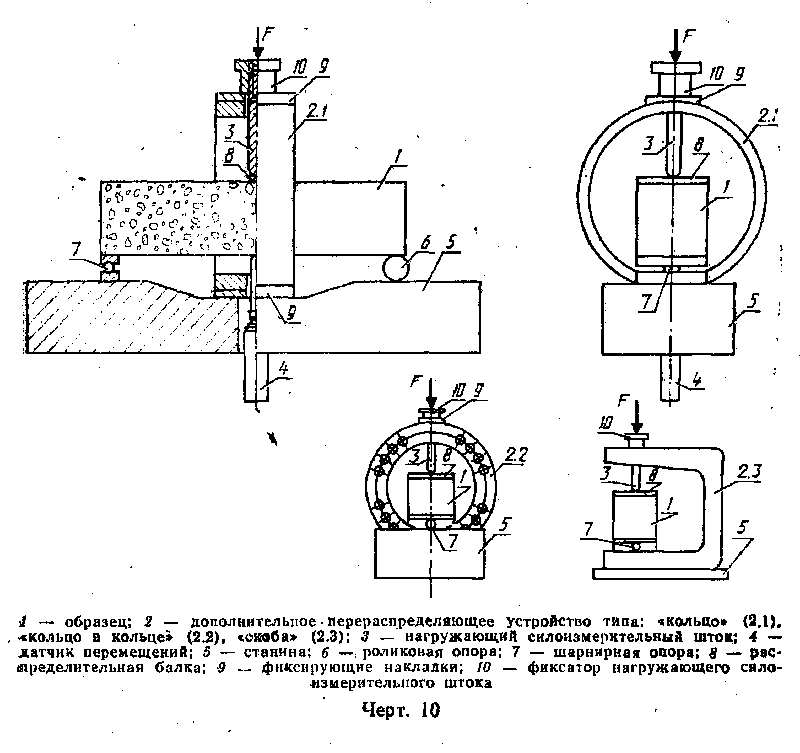 "Черт. 10"Приложение 6ОбязательноеПоправка на массу образца и дополнительного оборудованияПри равновесных испытаниях образцов типа 1 с b >= 200 мм перед определением характеристик трещиностойкости производят поправку на массу образца и распределительную балку.Для этого полную диаграмму состояния материала (кривая STCDA на черт. 11) трансформируют в расчетную (кривая OSTCDK) следующим образом:точку S по упругой линии ST переносят в положение точки О на величину F_s, откладываемую на оси F, равную                      F_s = [m_1(L_0/L) + m_2]g,                      (21)проводят оси OF и OV, параллельные соответственно SF и SV';с начала прямолинейного нисходящего участка диаграммы, то есть из точки D, где выполняется условие (dF/dV) ~ const проводят отрезок DK, перпендикулярный оси OV;фиксируют расчетную диаграмму OSTCDK.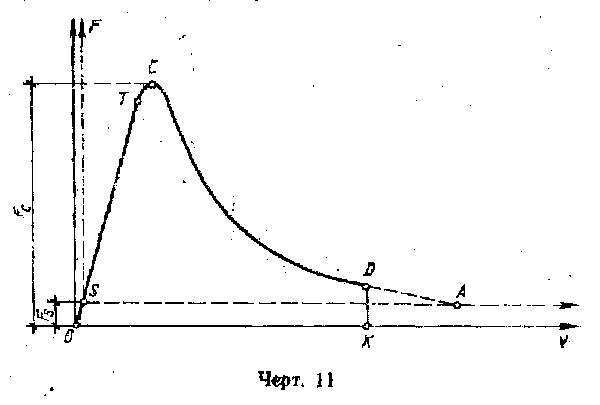 "Черт. 11"